Chase Wade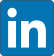 Plano, TX 75025ChaseGWade@Gmail.com || (407) 437 – 4634http://www.chasewade.net-Experience-Boss Fight Entertainment							Unannounced Project – Level Designer					  Sep 2019 - Bonus XPThe Dark Crystal: Age of Resistance Tactics	                                                      Jun 2019 – Sep 2019Content – Designed gameplay and events based on popular TV seriesLevel – Populated and created play areas, enemy and item spawnsCinematic – Created timeline cinematics, lining up animations and audio with proprietary editorCombat – Helped design classes and abilities, game progression balanceStranger Things 3: The Game	- Game Designer				   Apr 2019 – Sep 2019Content – Designed gameplay and events based on popular TV seriesLevel – Populated and created play areas, enemy and item spawn and secret locationsCinematic – Created timeline cinematics, lining up animations and audio with proprietary editorCombat – Helped balance skill damage and play and boss battlesPlayful Corp.Creativerse – Associate Content Designer				                Dec 2016 -  Mar 2019Completely overhauled UI aesthetic and implemented UI for new features with C#/NGUIDesigned new Adventure mode allowing players to create in game events and UGCDesigned and implemented new block sets and in-game content using JSON/C#Designed and implemented live events for Holiday 2017Designed and implemented content for upcoming Quest SystemCollaborated on all game systems for Creativerse in 2017Designed and tested third person combat modeMaintained strong working relationship with MVP and player communityN-Fusion Interactive1979: Revolution: Black Friday – Technical Designer		                              Sep 2015 – Apr 2016Utilized both visual scripting and C# in Unity to create animation groups, gameplay and game events in a cinematic, story-driven gameCollaborated in a small design team to create solutions to technical problems such as crowd density and to create fun quick-time events, as well as level and world design-Education-  University of Central Florida                                                                                                       Florida Interactive Entertainment Academy M. S. – Interactive Design – Game Production 						          Dec 2015University of Central Florida                                                                                                       B. A. – Digital Media – Game Design                                                                                            May 2014